Hur lösenordsskyddar jag min excel?Klicka på Arkiv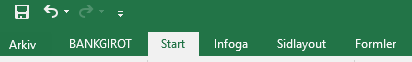 Klicka sedan på ”Skydda arbetsbok” och välj ”Kryptera med lösenord”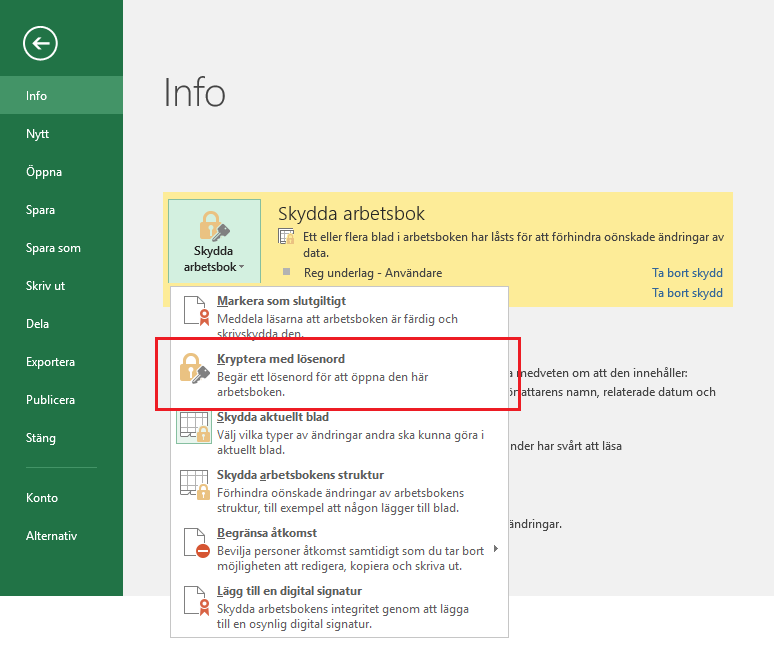 Skriv in det lösenord som ni vill låsa excelen med.
Det är viktigt att tänka på att lösenordet inte går att återställa om ni tappar bort eller glömmer det.